О размещении информацииУважаемые руководители!Управление образования Усть-Удинского района информирует о том, что в соответствии с Планом основных организационных мероприятий Министерства внутренних дел Российской Федерации на 2018 год в период с 12 по 23 марта 2018 года проводится первый этап ежегодной Всероссийской антинаркотической акции «Сообщи, где торгуют смертью» (далее - Акция).В рамках Акции на территории Иркутской области функционирует телефон доверия полиции Иркутской области: (83952)216888, служба круглосуточного телефона доверия по проблемам наркозависимости Центра профилактики наркомании - 88003500095. Просим Вас организовать размещение на официальных сайтах образовательных организаций, круглосуточных «телефонов доверия»: 8(3952)78-13-13, 8(800)3500095. На указанные телефонные номера можно сообщить о преступлениях, правонарушениях в сфере незаконного оборота наркотиков или получить консультацию профессионального психолога.	.Начальник УОМО                                        Л.В. Пешкова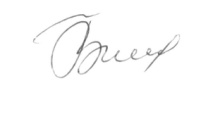 Исп. Лбова С.В.Министерство образования                        и науки РФИркутская областьУправление образования муниципального образования «Усть-Удинский район»666352, р.п. Усть-Удаул. Комсомольская, 19тел.: 31-2-43, факс (31-9-69)uomo2014@yandex.ru«26» марта 2018№139Руководителям образовательных организаций